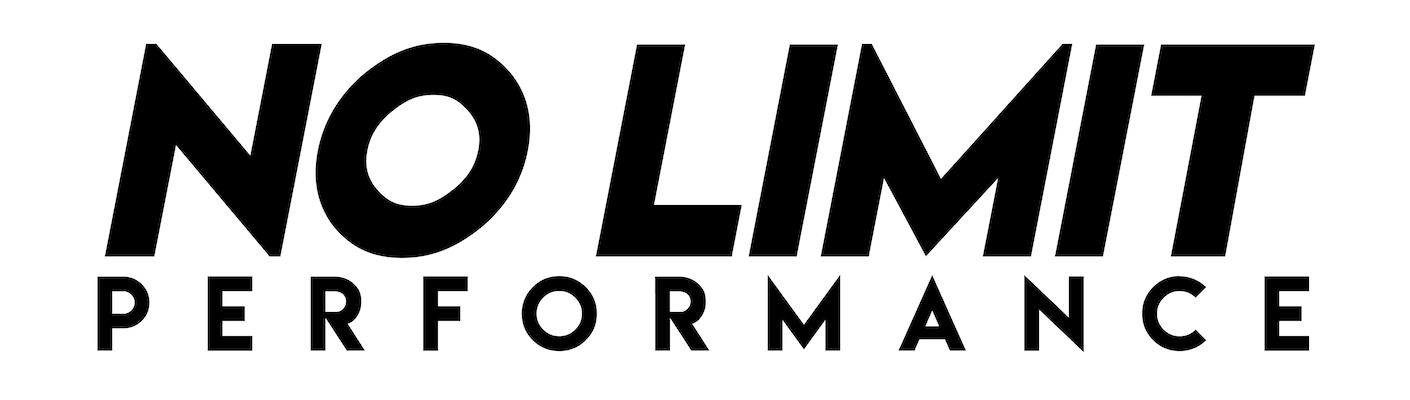 FORMULARIO DE INICIO PARA NUEVOS CLIENTES¡BIENVENIDO/A AL EQUIPO!INFORMACIÓN DE FACTURACIÓN:Nombre: Apellidos: DNI: Dirección completa: Ciudad: Provincia: Código postal: Número de teléfono: Correo electrónico: *Toda está información es obligatoria para cumplir con las obligaciones fiscales pertinentes.DATOS BÁSICOS:Edad: Altura: Peso: ¿Acudes de parte de otra persona?: 	OBJETIVOSObjetivos generales: Objetivos a corto plazo: Objetivos a medio plazo: Objetivos a largo plazo: DATOS REFERENTRES AL ENTRENAMIENTO:¿Cuántos días a la semana puedes entrenar?: ¿Cuántas horas puedes dedicar cada uno de esos días?: Entrenamiento en gimnasio/casa/exterior… (indicar de que material dispones en el caso de entrenar en casa): ¿Qué experiencia tienes en el entrenamiento?: ¿Entrenamiento realizado actualmente?: ¿Tipo de entrenamiento preferido?: ¿Lesiones o molestias en zonas concretas a la hora de entrenar?: HABITOS:¿Horas de sueño diarias?: 	¿Cómo es un día en tu vida? (De manera general): ¿Fumador?: 	¿Consumo de alcohol?: 	¿Trabajo? (Determinante por si hay que potenciar o reducir ciertos ejercicios en el entrenamiento): Alimentos a evitar en la dieta: ¿Consideras que eres una persona constante?: ¿En ciertos momentos te falta motivación?: ¿Qué es lo que esperas de un entrenador personal y este tipo de servicio?: FOTOGRAFÍAS/CONTROL VISUAL:FRENTE:PERFIL:ESPALDA:“En nombre de la empresa tratamos la información que nos facilita con el fin de prestarles el servicio solicitado, realizar la facturación del mismo. Los datos proporcionados se conservarán mientras se mantenga la relación comercial o durante los años necesarios para cumplir con las obligaciones legales. Los datos no se cederán a terceros salvo en los casos en que exista una obligación legal. Usted tiene derecho a obtener confirmación sobre si en No Limit Performance estamos tratando sus datos personales por tanto tiene derecho a acceder a sus datos personales, rectificar los datos inexactos o solicitar su supresión cuando los datos ya no sean necesarios.’’Asimismo solicito su autorización para ofrecerle productos y servicios relacionados con los solicitados y fidelizarle como cliente.” SI NO(SUBRAYAR LA OPCIÓN DESEADA)Responsable: Identidad: No Limit Performance - NIF: 18056498A  Dir. postal: C/Aragón N3 Teléfono: 654377387   Correo elect: raulartisen23@gmail.com 